ATTEST DEELNAME EN BETALINGSBEWIJS SPORT VOOR ZIEKENFONDS / GEMEENTE BRECHTDit attest wordt gebruikt als betaalbewijs van het lidgeld voor de Brechtse sportclubs. U kan hiermee een (gedeeltelijke) terugbetaling van het betaalde lidgeld aanvragen via:Uw ziekenfonds: Breng dit ingevulde attest samen met het aanvraagformulier binnen bij uw ziekenfonds. Op deze manier kan je, afhankelijk van je ziekenfonds, tussen 10 tot 35 euro per jaar terugbetaald krijgen.Gemeente Brecht :Breng dit ingevulde attest samen met het aanvraagformulier binnen bij de dienst Welzijn op het gemeentehuis. Personen met een beperkt inkomen kunnen tot 80% van het betaalde lidgeld terugbetaald krijgen. Kijk eerst even na via www.brecht.be/vrije-tijd of je hiervoor in aanmerking komt.Ondertekende, verklaart dat de bovengenoemde persoon lid is van de sportclub:Deze sportclub is erkend door het Brechtse gemeentebestuur.Datum uitgave attest: Handtekening en/of stempel van de sportclub: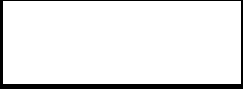 Naam sporterNaam van de sportclubK. BRECHT SKContactpersoon sportclubCarine DonckersTelefoonnummer van de sportclubverantwoordelijke0479/602524E-mailadres van de sportclubverantwoordelijkejeugdsecretariaat@kbrechtsk.beJaar/ periode van lidmaatschapBetaald bedragDatum van betaling